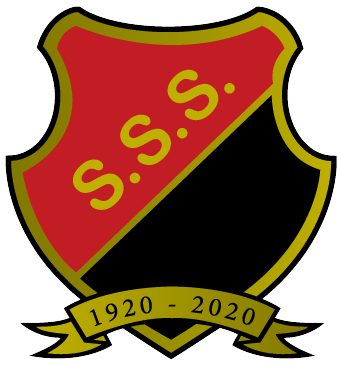 AANMELDINGSFORMULIER VOOR NIEUWE LEDEN SSSSeizoen 2020 - 2021Contactinformatie voor alle aanmeldingen bij:Bert Bos		06-10761440	       adres: Klaverbladstraat 20, 3286 VR KlaaswaalKees Versteeg	06-40961057      adres: Boterbloemstraat 13, 3286 VA KlaaswaalHierbij wil ik mij aanmelden als lid bij voetbalvereniging SSS:met ingang van:_  _  /  _  _  /  _  _  _  _Persoonlijke gegevens:Informatie:S.S.S. stelt niemand verplicht om werkzaamheden voor de vereniging uit te voeren. Door de vele vrijwilligers binnen S.S.S. is het echter wel mogelijk om het vele werk te spreiden en voor iedereen behapbaar te houden. We zouden je (en jouw ouders) dan ook willen vragen om aan te geven welk vrijwilligerswerk je/jullie eventueel zouden kunnen en willen doen (denk hierbij aan Bijv. horeca, accommodatie, sponsoring, jeugdleider/trainer, scheidsrechter, commissielid):__________________________________________________________________Een belangrijk deel van de inkomsten van S.S.S. bestaat uit sponsorgelden. Wij proberen dan ook actief sponsors te werven in het bedrijfsleven, meestal vanuit contacten die we al via onze leden hebben. Weet je (of jouw ouders) iemand die geïnteresseerd is in sponsoring bij S.S.S. dan horen wij dat natuurlijk graag. Aanmelden van geïnteresseerden kan via sponsorcommissie@sssklaaswaal.nl of natuurlijk gewoon via het aanspreken van bekenden bij de vereniging.__________________________________________________________________Speel je (of jouw ouders) al mee met de Vriendenloterij? Indien je meespeelt kan je via de website van de Vriendeloterij https://clubs.vriendenloterij.nl (S.S.S. heeft sponsorcode 109921) opgeven dat je met de bestaande loten wilt meespelen voor S.S.S. waarmee de helft van de lot-opbrengst direct naar S.S.S. gaat!Gegevens vermeld op dit aanmeldingsformulier worden opgenomen in het ledenbestand van de vereniging in verband met alle verenigingsactiviteiten. Ondergetekende geeft toestemming om zijn/haar gegevens door te geven aan de KNVB in verband met de aanmelding als lid en verklaart ermee bekend te zijn dat de KNVB de adresgegevens ook aanwendt voor acties van onder andere KNVB-sponsors en ter beschikking stelt in verband met onderzoeksactiviteiten.Contributie:De hoogte van de contributie wordt jaarlijks vastgesteld tijdens de jaarlijkse ledenvergadering en is als volgt vastgesteld voor seizoen 2020/2021:Rekening Rabobank: NL90RABO0332055043Aanmeldingen na 31 december van het betreffende seizoen ontvangen 50% korting op de contributie. Bij inschrijving is geen inschrijfgeld verschuldigd. Bij voortijdige opzegging van een lidmaatschap vindt geen restitutie plaats van contributie.Ieder verenigingslid wordt middels het clubblad “De Knikker” op de hoogte gehouden van de ontwikkelingen bij S.S.S. Hiervoor wordt bij een eerste lid van een gezin € 5,00 in rekening gebracht samen met de contributie voor dat seizoen.Ondertekening (bij aanmelding voor leden < 18 jaar is een handtekening van ouder/verzorger vereist):Het aanmeldingsformulier dient volledig te worden ingevuld en te worden ondertekend, waarna het samen met de in de bijlage genoemde vereiste stukken (waar van toepassing een pasfoto, legitimatiebewijs en diverse overschrijvingsdocumenten) ingeleverd kan worden bij één van de in het aanmeldingsformulier genoemde contacten. Een scan van het ondertekende formulier kan ook worden opgestuurd naar vvsss@sssklaaswaal.nl.In bijgevoegde bijlage treft u een nadere toelichting en enkele voorwaarden aan.Bijlage bij het aanmeldingsformulier voor nieuwe leden SSSDigitale SpelerspasEen geldige digitale spelerspas is verplicht voor ieder lid van de KNVB en wenst deel te nemen aan wedstrijden in het amateurvoetbal. Daarbij geldt “geen (geldige – digitale) pas = niet spelen”. Dit betekent dat zonder het kunnen overleggen van de geldige digitale spelerspas deze persoon niet mag deelnemen aan de betreffende wedstrijd. Dit betekent dat we voor alle nieuwe leden een (officiële) digitale pasfoto nodig hebben om een spelerspas aan te kunnen vragen bij de KNVB. Gaarne toezending van een digitale PASFOTO in JPG bestand. Indien geen pasfoto op de spelerspas dient een geldig legitimatiebewijs getoond te worden, indien een scheidsrechter hierom vraagt.IdentificatieOmdat de KNVB ons verplicht de identiteit van onze leden te controleren, moeten nieuwe leden vanaf 16 jaar (samen met het aanmeldingsformulier) een kopie van een geldig legitimatiebewijs (paspoort, rijbewijs of ID-kaart) inleveren.Overschrijving vanuit andere voetbalverenigingVanaf mei 2016 worden geen papieren overschrijvingsformulieren meer gebruikt voor de overschrijvingen. Alle overschrijvingen gaan dus digitaal. Dit gaat als volgt:1. Een speler meldt zich bij de vereniging met zijn/haar relatiecode en/of spelerspas.2. De speler vult en ondertekent een inschrijfformulier in bij de nieuwe vereniging.3. De nieuwe vereniging vraagt het overschrijvingsverzoek digitaal aan. 4. De oude vereniging geeft digitaal akkoord voor deze overschrijving.SportkledingDe meeste teams worden gesponsord. In dat geval wordt in ieder geval het shirt door de club beschikbaar gesteld. Om de eenheid in uitvoering te handhaven, dient de overige kleding of niet gesponsorde kleding gekocht te worden via mailtje naar kleding@sssklaaswaal.nl. Op de website op de pagina ‘SSS Kleding’ is het kleding-aanbod te vinden. Beëindiging van het lidmaatschapBeëindiging van het lidmaatschap dient schriftelijk (of per email: vvsss@sssklaaswaal.nl) vóór 1 juli van enig verenigingsjaar bij het secretariaat, Burg. Korstanjestraat 61, 3286 VX Klaaswaal plaats te vinden.Naam + initialen: Naam + initialen: ______________________________________________________________________________________________________________________________Roepnaam:Roepnaam:______________________________________________________________________________________________________________________________GeslachtGeslachtMan  /  Vrouw   (doorhalen wat niet van toepassing is)Man  /  Vrouw   (doorhalen wat niet van toepassing is)Man  /  Vrouw   (doorhalen wat niet van toepassing is)Geboortedatum: Geboortedatum: _  _  /  _  _  /  _  _  _  __  _  /  _  _  /  _  _  _  __  _  /  _  _  /  _  _  _  _Geboorteplaats:Geboorteplaats:______________________________________________________________________________________________________________________________Nationaliteit:Nationaliteit:______________________________________________________________________________________________________________________________Adres: Adres: ______________________________________________________________________________________________________________________________Postcode:Postcode:______________________________________________________________________________________________________________________________Woonplaats: Woonplaats: ______________________________________________________________________________________________________________________________Telefoonnummer: Telefoonnummer: ______________________________________________________________________________________________________________________________Mobiel nummer: Mobiel nummer: ______________________________________________________________________________________________________________________________E-mail adres (om weekbrief/meldingen toe te zenden):E-mail adres (om weekbrief/meldingen toe te zenden):E-mail adres (om weekbrief/meldingen toe te zenden):____________________________________________________________________________________________________________________________________________________________________________________________________________________________Eventueel van toepassing voor een overschrijving:Eventueel van toepassing voor een overschrijving:Eventueel van toepassing voor een overschrijving:Eventueel van toepassing voor een overschrijving:Oude vereniging:Oude vereniging:______________________________________________________________________________________________________________________________Relatie nummer KNVB:Relatie nummer KNVB:______________________________________________________________________________________________________________________________CategorieTeamsBedrag Seizoen 2020/2021Senioren vrouwen en heren > 18 jaar€ 210,00Junioren jongens en meisjes 12 - 18 jaarJO16 t/m JO19€ 160,00JO14, JO15€ 150,00Pupillen jongens en meisjes 6 - 12 jaarJO10 t/m JO13JO8, JO9€ 135,00
€ 120,00Mini-pupillen < 6 jaar		JO7 en JO6€ 70,00Rustende leden met KNVB registratie€ 80,00Rustende leden zonder KNVB registratie€ 65,00Donateurs jonger dan 65 € 45,00Donateurs ouder dan 65€ 35,00Senioren die buiten competitieverband spelen en/of trainen€ 95,00Knikkerabonnement€ 5,00Datum:  _  _  /  _  _  /  _  _  _  _  Plaats: _______________________________Handtekening: ____________________Indien vereist naam en handtekening ouder/verzorger:_____________________________________________________________________________________________